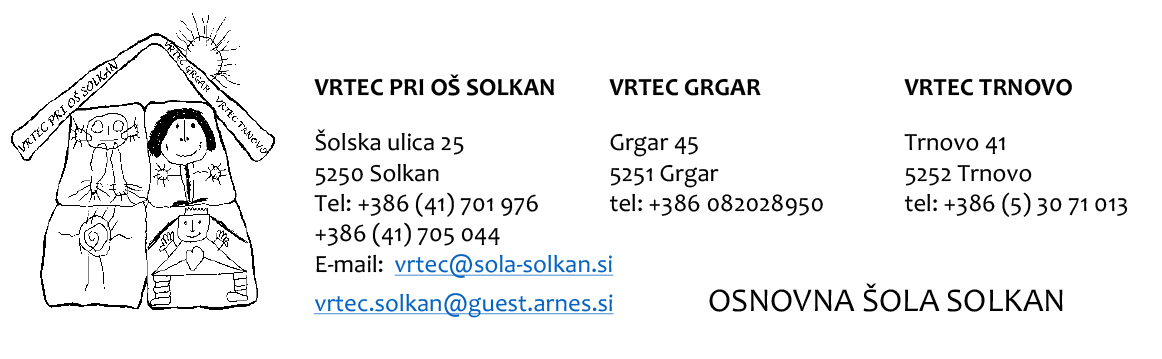 IZPISNICAPodpisani ____________________________________________________ izpisujem svojega otroka_________________________________________ rojenega ____________________,stanujoč ____________________________________________________________________,iz enote ________________________,skupine_____________________________________,zaradi ______________________________________________________________________. Otroka izpisujem  dnem__________________________________. Datum oddaje izpisnice:_________________________________Opomba: Izpisnica mora biti oddana 14 dni pred željenim datumom izpisa. Podpis obeh staršev/skrbnikov								___________________________								___________________________